Алгебра. 9 классТема:  Графический способ решения систем уравнений (урок усвоения новых знаний.)Тип урока: урок изучения нового материала.Цели урока:дидактические:открыть совместно с учащимися новый способ решения систем уравнений;вывести алгоритм решения систем уравнений графическим способом;уметь определять сколько решений имеет система уравнений;учить находить решения системы уравнений графическим способом;повторить построение графиков элементарных функций;создать условия для контроля (самоконтроля) учащихся:воспитательные:воспитание ответственного отношения к труду,аккуратности ведения записей.Ход урока.Организационный этап.Повторение. Актуализация знаний. у+4=0 уравнение с 1 переменнойу-2х=4 уравнение с 2 переменными Решить систему….(х;у)Постановка цели и задач урока. Мотивация учебной деятельности учащихся.Можем ли мы решать системы уравнений с 2 переменными?Каким способом мы их решаем? (подстановки)Как вы думаете существует ли другой способ? (можно решить с помощью графиков)Тема: Графический способ решения систем уравненийЦель нашего урока:…Первичное усвоение новых знаний.-Что является графиком 1 уравнения?( График – прямая.)-Алгоритм построения графика функции. (Построить таблицу нескольких значений. Найти координаты точек пересечения.)-Что является графиком 2 уравнения?-Построим графики данных уравнений . Для этого приведём уравнения к виду, удобному для построения графиков.-Сначала первое уравнение ху=3,-Теперь второе уравнение: 3х-у=0.Используя чертёж найдем координаты точек пересечения графиков. Это и будет решением системы уравнений. Подставим найденные значения переменных, чтобы убедиться, что мы нашли точные, а не приближённые решения системы. Данный способ решения удобен когда нужно ответить на вопрос: Сколько решений имеет система?Одно решение – 1 точка пересечения, 2 решения – две точки, нет решений – нет точек.Первичная проверка пониманияКакой алгоритм решения мы получили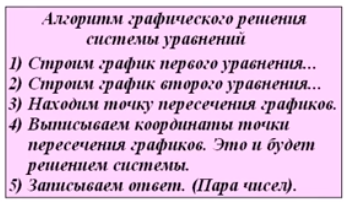 Первичное закрепление.№ 419 Информация о домашнем задании, инструктаж по его выполнению№423 (Решить по алгоритму)Рефлексия (подведение итогов занятия)Что называется решением системы уравнений с двумя переменными?С каким способом решения систем уравнений с двумя переменными вы познакомились?В чём его суть?Дает ли данный способ точные результаты?В каком случае система уравнений не будет иметь решений?{х+у=3,3х-у=0.